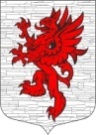 СОВЕТ ДЕПУТАТОВМУНИЦИПАЛЬНОГО ОБРАЗОВАНИЯЛОПУХИНСКОЕ СЕЛЬСКОЕ ПОСЕЛЕНИЕМО ЛОМОНОСОВСКИЙ МУНИЦИПАЛЬНЫЙ РАЙОНЛЕНИНГРАДСКОЙ ОБЛАСТИтретий созыв28 февраля 2019года                                                                              д. ЛопухинкаРЕШЕНИЕ № 6Отчет о численности муниципальных служащих органов местного самоуправления Лопухинского СП, работников муниципальных учреждений и фактическихзатратах на их денежное содержание за 2018  год Рассмотрев представленный отчет о численности муниципальных служащих органов местного самоуправления, работников муниципальных учреждений  и о фактических затратах на их денежное содержание за 9 месяцев 2018  года, в  соответствии с Федеральным законом  № 131-ФЗ от 06.10.2003 г. «Об общих принципах организации местного самоуправления в Российской Федерации», совет депутатов Лопухинского  сельского поселения решил:1. Утвердить отчет о численности муниципальных служащих органов местного самоуправления, работников муниципальных учреждений  и о фактических затратах на их денежное содержание за  2018  годсогласно приложению.2. Разместить (обнародовать) настоящее решение на официальном сайте МО Лопухинское сельское поселение в информационно-телекоммуникационной сети Интернет.Глава муниципального образованияЛопухинское сельское поселение           		                  Знаменский А.В.Приложение к  решению Совета депутатов МО Лопухинское СПот 28 февраля 2019 года №  6  ОтчетО численности муниципальных служащих органов местного самоуправления и о фактических затратах на их денежное содержание за 2019  год*Фактические расходы (заработная плата и начисления на заработную плату).Наименование подразделаКод                                 бюджетной        классификацииУтверждено должностей в штатном расписании на конец отчетного периодаФактическая численность Фактические расходы на содержание*  тыс. руб.12345Содержание органов местного самоуправления:                                       в т. ч.                                                     1098280,2- глава администрации0104 9900000200111487,3- муниципальные служащие0104 9900000210876175,5- немуниципальные служащие0104 990000021011617,4Подведомственные учреждения:      МКУ «Лопухинский дом культуры»        в т.ч.16,015,58210,9- Библиотека0801 03100002300801 03100703600801 03100S03603,03,01449,4- Дома культуры0801 03200002300801 03200703600801 03200S036013,012,56761,5